                        Проект            «Моя группа»                                                                                                           Подготовила Л.Костина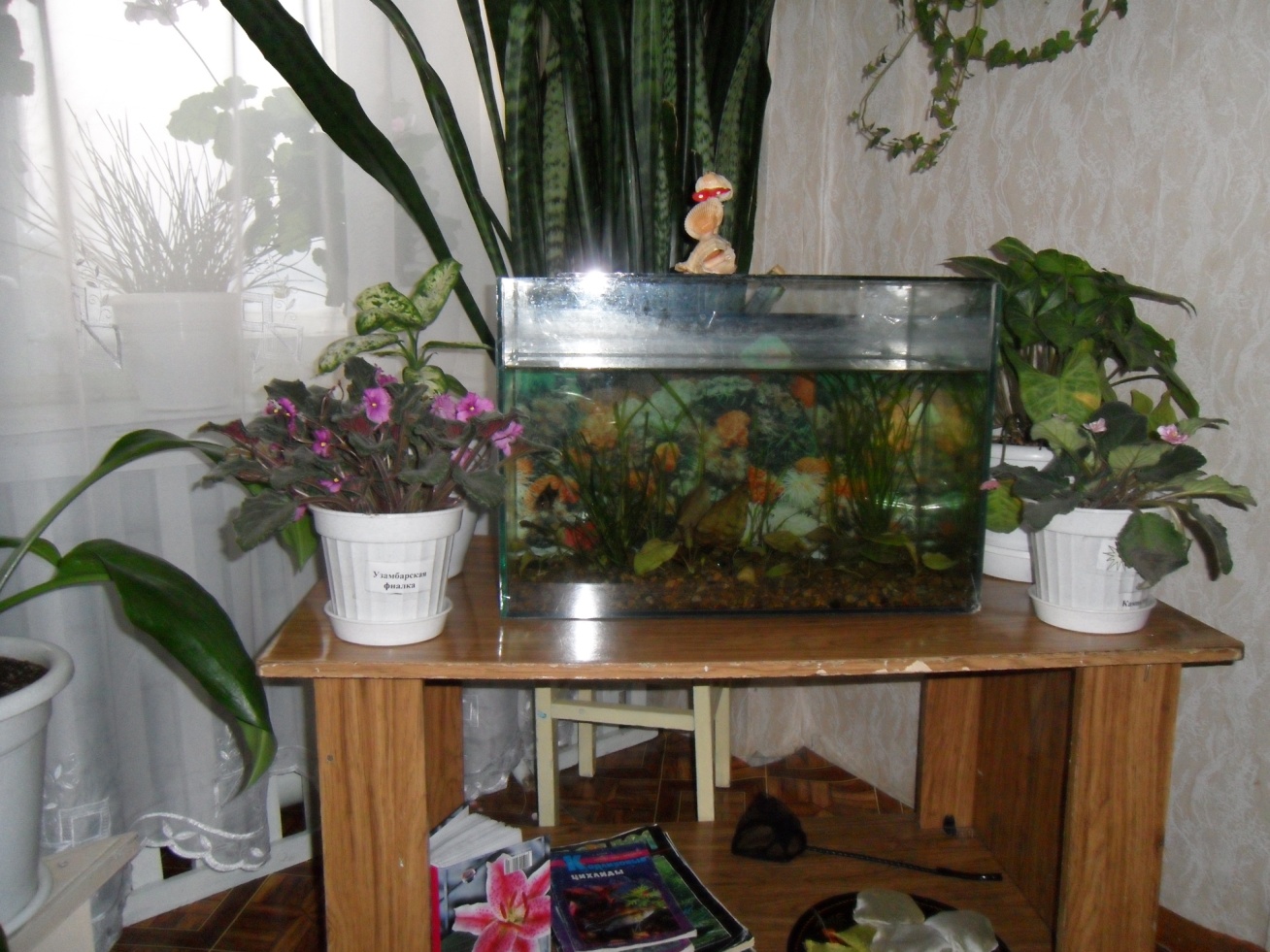 2008 годПроект «Моя группа» - по ознакомлению детей и взрослых с предметно – развивающей средой.             Тема: «Предметно – развивающая среда группы «Колобок».             Вопросы темы:Знакомство детей и взрослых с различными центрами и уголками группы;Формирование у дошкольников навыков работы в уголках и центрах;Оформление и пополнение центровПроблема :                       Дети дошкольного возраста не знают о своих правах. Дать детям общее представление об их правах. Воспитывать чувство самоуважения и уважение к другим. Подготовка детей к обучению в школе. Воспитание уважения к учителю, желание учиться; интерес к природному и рукотворному миру, в котором ребенку предстоит жить.Что необходимо для решения данной проблемы.Наглядный и методический материал;Оформление центров и уголков по данной проблеме.Срок осуществления проекта:    учебный год.Задачи.Способствовать расширению и уточнению представлений о школе;Способствовать развитию правового мировоззрения и нравственных представлений;Создавать условия для закрепления представлений о разных сферах деятельности.           Деятельность педагогов.1.Разработка информационного материала.2.Подбор и изготовление наглядного материала.3. Создание методических пособий.4. Изготовление и оформление центров и уголков.            Деятельность детей.Путешествия по группе, участие в праздниках, занятиях, конкурсах, сюжетно – ролевых играх, в различных видах трудовой деятельности, чтении художественной литературы, конструировании.             Результаты работы.Создана обновленная предметно – развивающая среда.У детей появилась возможность найти друзей по интересам, раскрыть индивидуальные творческие способности.В результате реализации проекта у педагогов сформировалась положительная мотивация и навыки овладения методикой игрового и правового взаимодействия с детьми.Форма презентации: Смотр предметно – развивающей среды в группах детского дома.